 Lecture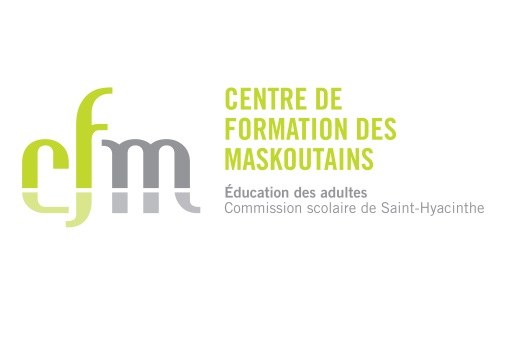 Décoder l’information et la publicitéCahier de l’adulte
Prétest 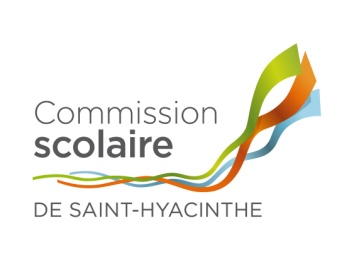 Situation de départConsignesInscrivez les renseignements demandés à la page de titre du Cahier de l’adulte – Lecture.Avant d’entamer la lecture des textes, lisez les questions.Répondez aux questions (pages 7 à 16) en rédigeant des réponses élaborées, à l’aide de phrases complètes et sous forme de texte.Vous n’êtes pas obligé de remplir toutes les lignes.À la fin de la situation en aide à l’évaluation, remettez tous vos documents à votre enseignant.Matériel autoriséDictionnaires usuels et spécialisés unilingues françaisGrammairesOuvrages sur la conjugaison Durée2 heuresTexte 1Comprendre la cyberintimidationSource originale : http://www.pensezcybersecurite.gc.ca/cnt/cbrbllng/prnts/cbrbllng-fr.aspxTexte modifié par MLLa cyberintimidation et ses impactsLes enfants utilisent les termes « haïr » ou « drame », ou « potins » ou « trollage ». Peu importe le nom qu'on lui donne, la cyberintimidation est grave. Elle peut être préjudiciable sur le plan émotif et même entraîner des conséquences tragiques. Elle est si présente qu'en tant que nation, nous devons en faire plus à ce sujet.Autrement dit, la cyberintimidation se produit lorsqu'un enfant ou un adolescent devient la cible des agissements d'autres personnes, au moyen d'ordinateurs, de téléphones cellulaires ou d'autres appareils, et le but est de l'embarrasser, de l'humilier, de le tourmenter, de le menacer ou de le harceler. Elle peut commencer aussi tôt qu'à 8 ou 9 ans, mais la majorité des cas de cyberintimidation se produisent pendant l'adolescence, jusqu'à l'âge de 17 ans.      La plupart du temps, elle dure et se répète pendant une longue période. Qu'il s'agisse de l'envoi d'une photo humiliante ou de 1 000 messages textes blessants, la cyberintimidation peut avoir des conséquences sur les sentiments, la confiance en soi, la réputation et la santé mentale d'une jeune personne.Contrairement à l'intimidation en personne, la cyberintimidation peut être incessante. Elle peut atteindre une victime partout et en tout temps : seule dans sa chambre, au retour de l'école et même pendant des vacances en famille.Puisqu'elle peut se propager rapidement et viser un vaste public, vous pourriez être surpris d'apprendre que la plupart des adolescents d'aujourd'hui ont été impliqués d'une façon ou d'une autre, soit à titre de cible, d'intimidateur, d'observateur silencieux ou de participant secondaire devenant ainsi une partie du problème, sans s'en rendre compte.Les tactiques de cyberintimidation sont nombreuses et changent constamment, à mesure que de nouvelles technologies voient le jour et que de nouveaux réseaux sociaux apparaissent.Autres formes courantes de cybertintimidation Envoyer des courriels ou des messages textes blessants ou menaçants, ou afficher ce genre de commentaires sur la page de réseau social d'une personne.Faire circuler des rumeurs, des secrets ou des potins embarrassants au sujet d'une personne sur des réseaux sociaux ou dans des courriels ou des messages textes. Prendre une photo ou filmer une vidéo embarrassante d'une personne à l'aide d'une caméra numérique et l'envoyer à d'autres personnes ou l'afficher sur Internet à son insu ou sans sa permission.Afficher sur Internet des anecdotes, des images, des blagues ou des bandes dessinées dont le but est d'embarrasser ou d'humilier. Pirater le compte de courriel d'une personne et envoyer des contenus blessants à d'autres en se faisant passer pour cette personne. Utiliser le mot de passe d'une autre personne pour accéder à son compte de réseau social et y afficher des contenus embarrassants ou choquants. Tromper une personne afin qu'elle s'ouvre et qu'elle fournisse des renseignements personnels et fournir ensuite ces renseignements à un vaste public.Créer des sondages sur Internet et coter les personnes de façon négative et blessante. Dans les jeux sur Internet, porter sans cesse préjudice au personnage d'un joueur, se liguer contre un joueur ou utiliser des renseignements personnels pour proférer des menaces directes. Faits et statistiquesPrès d'un adolescent canadien sur 10 (8 %) affirme avoir été victime d'intimidation en ligne sur les sites de réseaux sociaux.Plus d'un tiers des adolescents canadiens (35 %) ayant un profil sur un site de réseautage social ont vu des commentaires blessants ou déplacés au sujet d'une personne qu'ils connaissent. Quatorze pour cent (14%) d'entre eux affirment qu'ils ont eux-mêmes reçu des commentaires blessants et déplacés dans des réseaux sociaux.Dix-huit pour cent (18%) des parents canadiens affirment que leur enfant a été victime de cyberintimidation. Trente-et-un pour cent (31%) disent qu'ils connaissent un enfant de leur collectivité qui a été victime de cyberintimidation. Quatre-vingt-dix pour cent (90%) des Canadiens appuient l'adoption d'une loi qui rendrait illégale toute utilisation de moyens électroniques pour intimider, harceler ou causer une importante détresse émotionnelle. Texte 2http://www.leflorin.ca/cyber%20intimidation%202.html 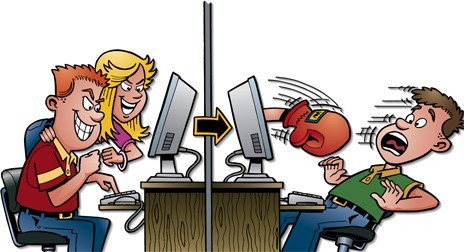 Texte 3https://memyselfandinternet.wordpress.com/tag/cyberintimidation-2/ 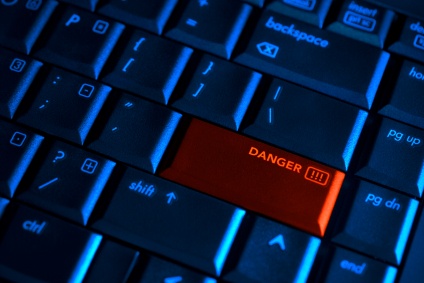 Texte 4Service d’aide à l’élève, Centre de formation des Maskoutains.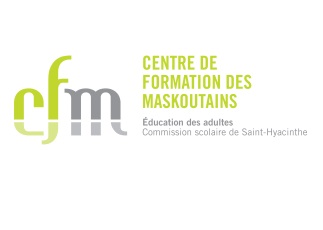 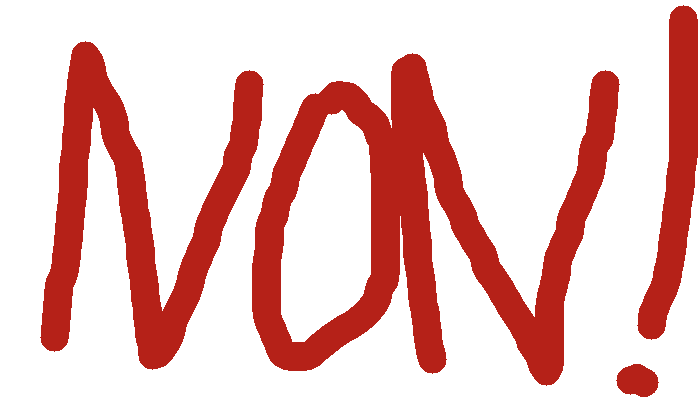 L’intimidation et la violenceExemples de comportements répétés liés à l’intimidation :Parles-en à un enseignant, à un intervenant ou utilise la boite à dénonciation à côté du local 2011.Parles-en à un enseignant, à un intervenant ou utilise la boite à dénonciation à côté du local 2Parles-en à un enseignant, à un intervenant ou utParles-en à un enseigParles-en à un enseignant, à un intervenant ou utilise la boite à dénonciation à côté du local 2011.Questionnaire  Nom de l'élèveNuméro de ficheNom de l'enseignantDate de naissanceCentreDate de passationCommission scolaire de St-HyacintheRésultatL’intimidation prend de plus en plus de place dans l’actualité. Des plans d’intervention et de prévention sont partout : dans les écoles, dans les établissements gouvernementaux, sur les réseaux sociaux. Est-ce la société québécoise s’inquiète trop pour rien? Après la lecture des textes, vous serez en mesure de répondre à cette question. PhysiqueSocialVerbalCyberintimidationCoup de poing, coup de piedExclusion d’un groupe ou d’une activitéCommentaire sur l’apparence physiqueDire des menaces par textos, par courriels ou sur des réseaux sociauxBousculadeExclusion d’un groupe ou d’une activitéDiscrimination ethnique, religieuse, sexuelle, etc.Dire des menaces par textos, par courriels ou sur des réseaux sociauxVolHumiliationMenacePropager des rumeurs1.Comprendre les textes : dégager les points de vueEst-ce que tous les textes sur l’intimidation présentent le même point de vue?Expliquez votre réponse à l’aide d’éléments pertinents de tous les textes. 2.Comprendre les textes : dégager l’organisation du texteComment l’organisation et la présentation visuelle des textes présentés appuient le point de vue de chaque texte?Expliquez votre réponse à l’aide d’éléments pertinents de tous les textes. 3.Comprendre les textes : cerner le contenu Vous avez trouvé dans les textes des éléments d’information entourant le phénomène de l’intimidation. Pourquoi ce sujet prend autant de place dans notre société?Expliquez votre réponse en vous appuyant sur des éléments pertinents de tous les textes. 4.Comprendre les textes : cerner le contenu En quoi la cyberintimidation est une forme d’intimidation très néfaste chez les jeunes?Expliquez votre réponse à l’aide d’éléments pertinents des textes. 5.Interpréter les textesCroyez-vous que les textes 2 et 3 auraient un impact chez les internautes?	Justifiez votre réponse en vous appuyant sur des éléments explicites et implicites des textes. 6.Interpréter les textesCroyez-vous que le texte 4 aura un impact chez les élèves du Centre de formation des Maskoutains?Justifiez votre réponse en vous appuyant sur des éléments explicites et implicites des textes. 7.Réagir aux textesAprès la lecture des textes, est-ce que vous croyez qu’on devrait intervenir davantage dans la problématique de la cyberintimidation? Justifiez votre réponse en faisant référence aux textes, à votre expérience personnelle et à vos repères culturels. 8.Réagir aux textesDans l’aspect Faits et statistiques du texte 1, on informe que Quatre-vingt-dix pour cent (90%) des Canadiens appuient l'adoption d'une loi qui rendrait illégale toute utilisation de moyens électroniques pour intimider, harceler ou causer une importante détresse émotionnelle. Croyez-vous qu’une telle loi serait nécessaire au Québec ? Justifiez votre réponse en faisant référence aux textes, à votre expérience personnelle et à vos repères culturels. 9.Apprécier les textes (jugement critique) Choisissez un des quatre textes et dites s’il est pertinent et de qualité. À l’aide de deux critères de la liste ci-dessous, justifiez votre réponse en vous appuyant sur des éléments explicites et implicites du texte ainsi que sur vos repères culturels.   l’organisation du texte  le contenu  le message transmis  la qualité de la langue  la présentation visuelle1er critère : 		Justification : 		2e critère : 		Justification : 	